Home Learning for Class 3   w.c. 8th FebruaryHome Learning for Class 3   w.c. 8th FebruaryHome Learning for Class 3   w.c. 8th FebruaryHome Learning for Class 3   w.c. 8th FebruaryHome Learning for Class 3   w.c. 8th FebruaryHome Learning for Class 3   w.c. 8th FebruaryMon              Tues   WedsThursFriMathsMeasurement - LengthYear 2Measure lengthhttps://www.bbc.co.uk/bitesize/articles/zcbwr2pYear 3Measure lengthhttps://vimeo.com/503131096Watch the videos and complete as much of the worksheet as you can.TT Rock Stars 5minsYear 2Measure length cm (worksheet only)Year 3Equivalent lengths (m & cm)https://vimeo.com/504467081TT Rock Stars 5minsYear 2Measure length m(worksheet only)Year 3Equivalent lengths (mm & cm)https://vimeo.com/504918866TT Rock Stars 5minsYear 2Comparing length and heighthttps://www.bbc.co.uk/bitesize/articles/z9dp7ycYear 3Compare lengthshttps://vimeo.com/506146737TT Rock Stars 5minsYear 2Compare lengths (worksheet only)Year 3Add lengthshttps://vimeo.com/506146810TT Rock Stars 5minsEnglishSamuel Pepys Reading comprehensionContinuing with our theme on diaries we are going to look at two famous diary writers from history.Reading Time 15-20minsAnne Frankhttps://www.bbc.co.uk/bitesize/topics/z7d7gwx/articles/zm4v7nbhttps://www.natgeokids.com/uk/discover/history/general-history/anne-frank-facts/What can you find out about     Anne Frank’s Diary?Reading Time 15-20minsAnne Frank’s Suitcase(worksheet)Reading Time 15-20minsCommas in lists(worksheet)Reading Time 15-20minsSpelling activity - Crack the CodePlease note this is to be done with these new spellingsYr 2                  Yr 3hiking              forgettinghiked               forgottenhiker                beginningnicer                beginnernicest              preferredshiny               preferringbeing              occurredshining           occurringscary               forbiddenscaring           committed  Reading Time 15-20minsOther GeographyCapital citiesLondon is the capital city of England. Can you remember the capital cities of the countries that make up the United Kingdom?How many of the European capitals can you find? (see worksheet) Science Year 2 What is a living thing?https://classroom.thenational.academy/lessons/what-is-a-living-thing-70t3aeYear 3What is recycling and why is it important? https://classroom.thenational.academy/lessons/what-is-recycling-and-why-is-it-important-75h3gtPE – Some suggestions to keep you active.https://www.nhs.uk/10-minute-shake-up/shake-upshttps://www.bbc.co.uk/teach/supermovershttps://www.getset.co.uk/tokyo-tenPSHECelebrating differences and similaritieshttps://classroom.thenational.academy/lessons/one-big-family-cthp2cComputing/MusicMaking Music: 2 SequenceHave some fun with sounds!  You need to drag and drop the different instruments in to the boxes.  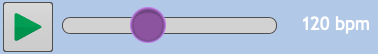 The green triangle will play your tune to you.  Drag the purple dot up and down the scale to make it go faster or slower.  Tips: You can have different instruments in different rows, they will play at the same time.  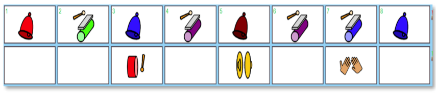 You don’t have to have an instrument in every box. Rest beats in music are good too. 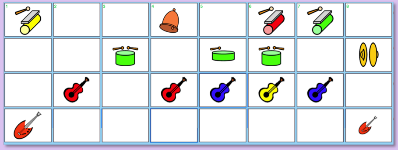 Mainly today is about having fun with music.  If you get a tune you like, save it and hand it to me so I can have a listen! 